Ausarbeitung von Informationsmaterial zum UPOV-ÜbereinkommenVom Verbandsbüro erstelltes DokumentHaftungsausschluß:  dieses Dokument gibt nicht die Grundsätze oder eine Anleitung der UPOV wiederZUSAMMENFASSUNG	Zweck dieses Dokuments ist es, Hintergrundinformationen zur Unterstützung des Verwaltungs- und Rechtsausschußes (CAJ) bei seiner Prüfung wichtiger Angelegenheiten betreffend die Ausarbeitung von Informationsmaterial bereitzustellen. 	Der CAJ wird ersucht,	a)	zur Kenntnis zu nehmen, daß Angelegenheiten, die im wesentlichen abgeleitete Sorten betreffen, in Dokument CAJ/76/3 geprüft werden; 	b)	zur Kenntnis zu nehmen, daß Angelegenheiten, die Sortenbezeichnungen betreffen, in Dokument CAJ/76/6 „Sortenbezeichnungen“ geprüft werden; und	c)	das Programm für die Ausarbeitung von Informationsmaterial zu prüfen.InhaltsverzeichnisZUSAMMENFASSUNG	1EINleitung	1Überblick über die Ausarbeitung von Informationsmaterial	2INFORMATIONSMATERIAL	2Im wesentlichen abgeleitete Sorten	2Sortenbezeichnungen	2VORLÄUFIGES PROGRAMM FÜR DIE AUSARBEITUNG VON INFORMATIONSMATERIAL	2ANLAGE 	Überblick über die Ausarbeitung von InformationsmaterialEINleitung	Der CAJ vereinbarte auf seiner zweiundfünfzigsten Tagung ein Vorgehen zur Ausarbeitung von Informationsmaterial zum UPOV-Übereinkommen. Er vereinbarte auch die Einsetzung einer Beratungsgruppe des CAJ (CAJ-AG) zur Unterstützung bei der Ausarbeitung von Dokumenten im Zusammenhang mit diesem Material. Das vereinbarte Vorgehen wird wie folgt zusammengefaßt: Das Verbandsbüro wird bestimmte Entwürfe von Material ausarbeiten, die seines Erachtens unkomplizierte Aspekte erfassen, und diese an den CAJ verbreiten, der innerhalb einer festgelegten Frist seine Bemerkungen abgibt. Es wurde vereinbart, daß in anderen Fällen, in denen die Ansicht herrscht, daß es sich um schwierige Themen handelt, für die zur Ausarbeitung von geeignetem Material Erörterungen auf einer Tagung des CAJ wichtig wären, sowie in Fällen, in denen Entwürfe anscheinend unkomplizierten Materials unerwartete Bedenken wecken, nachdem sie im Hinblick auf Bemerkungen verbreitet wurden, die Beratung der CAJ-AG einzuholen ist, bevor der CAJ ersucht wird, diese Angelegenheiten auf seinen Tagungen zu erörtern. 	Der CAJ vereinbarte auf seiner siebzigsten Tagung, daß alle Angelegenheiten, die von der CAJ-AG auf ihrer neunten Tagung geprüft werden, nach der neunten Tagung der CAJ-AG vom CAJ geprüft werden sollten, und daß die CAJ-AG nur auf Ad-hoc-Basis, wenn vom CAJ für zweckmäßig erachtet, einberufen werden sollte.Überblick über die Ausarbeitung von Informationsmaterial	Ein Überblick über die Ausarbeitung von Informationsmaterial ist in der Anlage dieses Dokuments enthalten.INFORMATIONSMATERIALIm wesentlichen abgeleitete Sorten	Der CAJ wird ersucht, zur Kenntnis zu nehmen, daß Angelegenheiten, die im wesentlichen abgeleitete Sorten betreffen, in Dokument CAJ/76/3 „Im wesentlichen abgeleitete Sorten“ geprüft werden.	Der CAJ vereinbarte auf seiner fünfundsiebzigsten Tagung, daß die Prüfung der Überarbeitung der Erläuterungen zu im wesentlichen abgeleiteten Sorten in die Tagesordnung der sechsundsiebzigsten Tagung des CAJ aufgenommen würde, und daß das Ergebnis des Seminars als Grundlage für diese Prüfung dienen würde (vergleiche Dokument CAJ/75/14 „Bericht“, Absatz 17).	Der CAJ wird ersucht, zur Kenntnis zu nehmen, daß Angelegenheiten, die im wesentlichen abgeleitete Sorten betreffen, in Dokument CAJ/76/3 geprüft werden.Sortenbezeichnungen	Angelegenheiten, die Sortenbezeichnung betreffen, werden in Dokument CAJ/76/6 „Sortenbezeichnungen“ geprüft.	Der CAJ wird ersucht, zur Kenntnis zu nehmen, daß Angelegenheiten, die Sortenbezeichnungen betreffen, in Dokument CAJ/76/6 „Sortenbezeichnungen“ geprüft werden.VORLÄUFIGES PROGRAMM FÜR DIE AUSARBEITUNG VON INFORMATIONSMATERIAL 	Der CAJ wird ersucht, das Programm für die Ausarbeitung von Informationsmaterial, wie in der Anlage zu diesem Dokument dargelegt, vorbehaltlich seiner Entschließungen auf seiner sechsundsiebzigsten Tagung8 in der oben genannten Angelegenheit zu prüfen. 	Der CAJ wird ersucht, das Programm für die Ausarbeitung von Informationsmaterial zu prüfen.[Anlage folgt]CAJ/76/4ANLAGEÜBERBLICK ÜBER DIE AUSARBEITUNG VON INFORMATIONSMATERIALERLÄUTERUNGENINFORMATIONSDOKUMENTE[Ende der Anlage des Dokuments]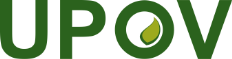 GInternationaler Verband zum Schutz von PflanzenzüchtungenVerwaltungs- und RechtsausschußSechsundsiebzigste Tagung
Genf, 30. Oktober 2019CAJ/76/4Original:  EnglischDatum:  23. Juli 2019VerweiszeichenErläuterungen zu:StatusUPOV/EXN/BRDBegriffsbestimmung des Züchters nach der Akte von 1991 des UPOV-ÜbereinkommensUPOV/EXN/BRD/1 im Oktober 2013 angenommenUPOV/EXN/CALBedingungen und Einschränkungen im Zusammenhang mit der Zustimmung des Züchters in bezug auf Vermehrungsmaterial nach dem UPOV-ÜbereinkommenUPOV/EXN/CAL/1 im Oktober 2010 angenommenUPOV/EXN/CANAufhebung des Züchterrechts nach dem UPOV-ÜbereinkommenUPOV/EXN/CAN/2 im Oktober 2015 angenommenUPOV/EXN/EDVIm wesentlichen abgeleitete Sorten nach der Akte von 1991 des UPOV ÜbereinkommensUPOV/EXN/EDV/2 im April 2017 angenommenDie Notwendigkeit einer Überarbeitung wird vom CAJ im Oktober 2019 geprüftUPOV/EXN/ENFWahrung der Züchterrechte nach dem UPOV-ÜbereinkommenUPOV/EXN/ENF/1 im Oktober 2009 angenommenUPOV/EXN/EXCAusnahmen vom Züchterrecht nach der Akte von 1991 des UPOV ÜbereinkommensUPOV/EXN/EXC/1 im Oktober 2009 angenommenUPOV/EXN/GENGattungen und Arten, die nach der Akte von 1991 des UPOV-Übereinkommens geschützt werden müssenUPOV/EXN/GEN/1 im Oktober 2009 angenommenUPOV/EXN/HRVHandlungen in bezug auf Erntegut nach der Akte von 1991 des UPOV-ÜbereinkommensUPOV/EXN/HRV/1 im Oktober 2013 angenommenUPOV/EXN/NATInländerbehandlung nach der Akte von 1991 des UPOV-ÜbereinkommensUPOV/EXN/NAT/1 im Oktober 2009 angenommenUPOV/EXN/NOVNeuheit nach dem UPOV-ÜbereinkommenUPOV/EXN//NOV/1 im Oktober 2009 angenommenUPOV/EXN/NULNichtigkeit des Züchterrechts nach dem UPOV-ÜbereinkommenUPOV/EXN//NUL/2 im Oktober 2015 angenommenUPOV/EXN/PPMVermehrungsmaterial nach der Akte von 1991 des UPOV-ÜbereinkommensUPOV/EXN/PPM/1 im April 2017 angenommenUPOV/EXN/PRIPrioritätsrecht nach dem UPOV-ÜbereinkommenUPOV/EXN//PRI/1 im Oktober 2009 angenommenUPOV/EXN/PRPVorläufiger Schutz nach dem UPOV-ÜbereinkommenUPOV/EXN/PRP/1 im Oktober 2015 angenommenUPOV/EXN/VARBegriffsbestimmung der Sorte nach der Akte von 1991 des UPOV-ÜbereinkommensUPOV/EXN//VAR/1 im Oktober 2010 angenommenJüngstes VerweiszeichenINF-DokumenteStatusUPOV/INF-EXNListe der UPOV/INF-EXN-Dokumente und Datum der jüngsten AusgabeUPOV/INF-EXN/12 im November 2018 angenommenUPOV/INF-EXN/13 Draft 1 vom Rat im November 2019 zu prüfenUPOV/INF/4Finanzordnung und ihre Durchführungsbestimmungen der UPOVUPOV/INF/4/5 im November 2018 angenommenUPOV/INF/5UPOV-Musteramtsblatt für SortenschutzUPOV/INF/5 im Oktober 1979 angenommenUPOV/INF/5/2 Draft 2 vom Rat im November 2019 zu prüfenUPOV/INF/6Anleitung zur Ausarbeitung von Rechtsvorschriften aufgrund der Akte von 1991 des UPOV-ÜbereinkommensUPOV/INF/6/5 im April 2017 angenommenUPOV/INF/7Geschäftsordnung des RatesUPOV/INF/7 im Oktober 1982 angenommenUPOV/INF/8Vereinbarung zwischen der Weltorganisation für geistiges Eigentum und dem Internationalen Verband zum Schutz von PflanzenzüchtungenUPOV/INF/8 im November 1982 angenommenUPOV/INF/9Abkommen zwischen dem Internationalen Verband zum Schutz von Pflanzenzüchtungen und dem Schweizerischen Bundesrat zur Regelung des rechtlichen Statuts dieses Verbandes in der Schweiz (Sitzabkommen)UPOV/INF/9 im November 1983 angenommenUPOV/INF/10Interne ÜberarbeitungUPOV/INF/10/1 im Oktober 2010 angenommenUPOV/INF/12Erläuterungen zu Sortenbezeichnungen nach dem UPOV-ÜbereinkommenUPOV/INF/12/5 im Oktober 2015 angenommenUPOV/EXN/DEN/1 Draft 2 von der CAJ im Oktober 2019 zu prüfenUPOV/INF/13Anleitung zum Verfahren für den Beitritt zur UPOVUPOV/INF/13/2 im Oktober 2017 angenommenUPOV/INF/14Anleitung für UPOV-Mitglieder zum Verfahren für die Ratifizierung der oder den Beitritt zur Akte von 1991 des UPOV-ÜbereinkommensUPOV/INF/14/1 im Oktober 2009 angenommenUPOV/INF/15Anleitung für UPOV-MitgliederUPOV/INF/15/3 im März 2015 angenommen UPOV/INF/16Austauschbare SoftwareUPOV/INF/16/8 im November 2018 angenommenUPOV/INF/17Richtlinien für die DNS-Profilierung: Auswahl molekularer Marker und Aufbau von Datenbanken („BMT-Richtlinien“)UPOV/INF/17/1 im Oktober 2010 angenommenUPOV/INF/18Etwaige Verwendung molekularer Marker bei der Prüfung der Unterscheidbarkeit, der Homogenität und der Beständigkeit (DUS)UPOV/INF/18/1 im Oktober 2011 angenommenUPOV/INF/19Regeln für die Erteilung des Beobachterstatus an Staaten, zwischenstaatliche Organisationen und internationale Nichtregierungsorganisationen bei UPOV-OrganenUPOV/INF/19/1 im November 2012 angenommenUPOV/INF/20Regeln für den Zugang zu UPOV-DokumentenUPOV/INF/20/1 im November 2012 angenommenUPOV/INF/21Alternative Mechanismen zur StreitbeilegungUPOV/INF/21/1 im November 2012 angenommenUPOV/INF/22Von Verbandsmitgliedern verwendete Software und Ausrüstung UPOV/INF/22/5 im November 2018 angenommenUPOV/INF/22/6 Draft 1 vom CAJ und vom Rat im November 2019 zu prüfen